INDICAÇÃO Nº 5079/2016Sugere ao Poder Executivo Municipal que efetue revitalização da camada asfáltica de Rua do Jardim Conceição.Excelentíssimo Senhor Prefeito Municipal, Nos termos do Art. 108 do Regimento Interno desta Casa de Leis, dirijo-me a Vossa Excelência para sugerir que, por intermédio do Setor competente, sejam realizados serviços de revitalização da camada asfáltica  da Rua Nazareno Voltaine, próximo à residência de número 272, Jardim Conceição. Justificativa:Moradores alegam que a situação da rua vem causando danos nos veículos, provoca barulho à noite e tira o sono de quem mora próximo. Pedem providencias urgente.Plenário “Dr. Tancredo Neves”, em 18 de outubro de 2.016.Gustavo Bagnoli-vereador-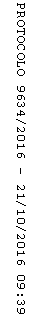 